Publicado en Elche el 27/11/2017 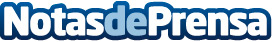 Grupo Rabasco, servicios de cerrajería y fontanería urgente de confianzaEspecialistas en todo tipo de puertas y cerraduras de emergencia sin roturas ni daños. Solución a reparaciones o desatascos en el ámbito de la fontanería y las emergencias en el hogar, a todo el territorio de Elche y pedaníasDatos de contacto:Grupo RabascoNota de prensa publicada en: https://www.notasdeprensa.es/grupo-rabasco-servicios-de-cerrajeria-y Categorias: Valencia Emprendedores Seguros Recursos humanos http://www.notasdeprensa.es